Зарегистрировано в Минюсте России 3 февраля 2022 г. N 67123ФЕДЕРАЛЬНЫЙ ФОНД ОБЯЗАТЕЛЬНОГО МЕДИЦИНСКОГО СТРАХОВАНИЯПРИКАЗот 29 декабря 2021 г. N 149нОБ УСТАНОВЛЕНИИПОРЯДКА ИСПОЛЬЗОВАНИЯ СРЕДСТВ НОРМИРОВАННОГО СТРАХОВОГОЗАПАСА ТЕРРИТОРИАЛЬНОГО ФОНДА ОБЯЗАТЕЛЬНОГОМЕДИЦИНСКОГО СТРАХОВАНИЯВ соответствии с частью 6.4 статьи 26 Федерального закона от 29 ноября 2010 г. N 326-ФЗ "Об обязательном медицинском страховании в Российской Федерации" (Собрание законодательства Российской Федерации, 2010, N 49, ст. 6422; 2016, N 1, ст. 52; Официальный интернет-портал правовой информации http://pravo.gov.ru, 6 декабря 2021 г., N 0001202112060046) приказываю:1. Установить Порядок использования средств нормированного страхового запаса территориального фонда обязательного медицинского страхования согласно приложению.2. Признать утратившими силу приказы Федерального фонда обязательного медицинского страхования:от 27 марта 2019 г. N 54 "О Порядке использования средств нормированного страхового запаса территориального фонда обязательного медицинского страхования" (зарегистрирован Министерством юстиции Российской Федерации 22 июля 2019 г., регистрационный N 55336);от 20 января 2020 г. N 9 "О внесении изменений в Порядок использования средств нормированного страхового запаса территориального фонда обязательного медицинского страхования, утвержденный приказом Федерального фонда обязательного медицинского страхования от 27 марта 2019 г. N 54" (зарегистрирован Министерством юстиции Российской Федерации 14 февраля 2020 г., регистрационный N 57510).ПредседательЕ.Е.ЧЕРНЯКОВАПриложениек приказу Федерального фондаобязательного медицинского страхованияот 29 декабря 2021 г. N 149нПОРЯДОКИСПОЛЬЗОВАНИЯ СРЕДСТВ НОРМИРОВАННОГО СТРАХОВОГОЗАПАСА ТЕРРИТОРИАЛЬНОГО ФОНДА ОБЯЗАТЕЛЬНОГОМЕДИЦИНСКОГО СТРАХОВАНИЯ1. Порядок использования средств нормированного страхового запаса территориального фонда обязательного медицинского страхования определяет правила использования территориальным фондом обязательного медицинского страхования средств нормированного страхового запаса территориального фонда обязательного медицинского страхования (далее соответственно - Порядок, территориальный фонд, нормированный страховой запас).2. Нормированный страховой запас формируется в составе расходов бюджета территориального фонда <1> для обеспечения финансовой устойчивости обязательного медицинского страхования <2>.--------------------------------<1> Часть 6 статьи 26 Федерального закона от 29 ноября 2010 г. N 326-ФЗ "Об обязательном медицинском страховании в Российской Федерации" (далее - Федеральный закон N 326-ФЗ) (Собрание законодательства Российской Федерации, 2010, N 49, ст. 6422; 2020, N 14, ст. 2028).<2> Пункт 2 части 7 статьи 34 Федерального закона N 326-ФЗ (Собрание законодательства Российской Федерации, 2010, N 49, ст. 6422).3. Общий размер средств нормированного страхового запаса территориального фонда и цели их использования устанавливаются законом о бюджете территориального фонда в соответствии с настоящим Порядком. <3>--------------------------------<3> Часть 6.4 статьи 26 Федерального закона N 326-ФЗ (Собрание законодательства Российской Федерации, 2010, N 49, ст. 6422; Официальный интернет-портал правовой информации http://pravo.gov.ru, 6 декабря 2021 г., N 0001202112060046).4. Средства нормированного страхового запаса учитываются на счете по учету средств обязательного медицинского страхования.5. Объем средств нормированного страхового запаса, направляемых для дополнительного финансового обеспечения реализации территориальных программ обязательного медицинского страхования и для расчетов за медицинскую помощь, оказанную застрахованным лицам за пределами территории субъекта Российской Федерации, в котором выдан полис обязательного медицинского страхования (в части возмещения средств территориальным фондам по месту оказания медицинской помощи), включается в общий объем средств финансового обеспечения территориальной программы обязательного медицинского страхования.6. В составе расходов бюджета территориального фонда формируется нормированный страховой запас, включающий средства <4>:--------------------------------<4> Часть 6 статьи 26 Федерального закона N 326-ФЗ (Собрание законодательства Российской Федерации, 2010, N 49, ст. 6422; 2020, N 14, ст. 2028).1) для дополнительного финансового обеспечения реализации территориальных программ обязательного медицинского страхования;2) для расчетов за медицинскую помощь, оказанную застрахованным лицам за пределами территории субъекта Российской Федерации, в котором выдан полис обязательного медицинского страхования;3) для финансового обеспечения мероприятий по организации дополнительного профессионального образования медицинских работников по программам повышения квалификации, а также по приобретению и проведению ремонта медицинского оборудования (далее - мероприятия);4) для софинансирования расходов медицинских организаций на оплату труда врачей и среднего медицинского персонала;5) для финансового обеспечения мер по компенсации медицинским организациям недополученных доходов в связи с сокращением объемов медицинской помощи, установленных территориальной программой обязательного медицинского страхования, в условиях чрезвычайной ситуации и (или) при возникновении угрозы распространения заболеваний, представляющих опасность для окружающих.7. В случае превышения установленного в соответствии со статьей 38 Федерального закона от 29 ноября 2010 г. N 326-ФЗ "Об обязательном медицинском страховании в Российской Федерации" (далее - Федеральный закон N 326-ФЗ) <5> для страховой медицинской организации объема средств на оплату медицинской помощи в связи с повышенной заболеваемостью, увеличением тарифов на оплату медицинской помощи, количества застрахованных лиц и (или) изменением их структуры по полу и возрасту на цели, установленные подпунктом 1 пункта 6 настоящего Порядка, используются средства нормированного страхового запаса. Территориальный фонд в соответствии со статьей 38 Федерального закона N 326-ФЗ принимает решение о предоставлении или об отказе в предоставлении страховой медицинской организации недостающих на оплату медицинской помощи средств из нормированного страхового запаса. Средства, предоставляемые из нормированного страхового запаса, направляются страховой медицинской организацией на оплату медицинской помощи застрахованным лицам по территориальной программе обязательного медицинского страхования.--------------------------------<5> Собрание законодательства Российской Федерации, 2010, N 49, ст. 6422; Официальный интернет-портал правовой информации http://pravo.gov.ru, 6 декабря 2021 г., N 0001202112060046.8. Порядок использования средств нормированного страхового запаса на цели, установленные подпунктом 2 пункта 6 настоящего Порядка, определяется правилами обязательного медицинского страхования, утвержденными приказом Министерства здравоохранения Российской Федерации от 28 февраля 2019 г. N 108н <6>.--------------------------------<6> Зарегистрирован Министерством юстиции Российской Федерации 17 мая 2019 г., регистрационный N 54643, с изменениями, внесенными приказами Министерства здравоохранения Российской Федерации от 9 апреля 2020 г. N 299н (зарегистрирован Министерством юстиции Российской Федерации 14 апреля 2020 г., регистрационный N 58074), от 25 сентября 2020 г. N 1024н (зарегистрирован Министерством юстиции Российской Федерации 14 октября 2020 г., регистрационный N 60369), от 10 февраля 2021 г. N 65н (зарегистрирован Министерством юстиции Российской Федерации 17 марта 2021 г., регистрационный N 62797), от 26 марта 2021 г. N 254н (зарегистрирован Министерством юстиции Российской Федерации 22 апреля 2021 г., регистрационный N 63210), от 1 июля 2021 г. N 696н (зарегистрирован Министерством юстиции Российской Федерации 29 июля 2021 г., регистрационный N 64445) и от 3 сентября 2021 г. N 908н (зарегистрирован Министерством юстиции Российской Федерации 5 октября 2021 г., регистрационный N 65295).9. Порядок использования средств нормированного страхового запаса на цели, установленные подпунктом 3 пункта 6 настоящего Порядка, определяется Правилами использования медицинскими организациями средств нормированного страхового запаса Федерального фонда обязательного медицинского страхования, нормированного страхового запаса территориального фонда обязательного медицинского страхования для финансового обеспечения мероприятий по организации дополнительного профессионального образования медицинских работников по программам повышения квалификации, а также по приобретению и проведению ремонта медицинского оборудования, утвержденными постановлением Правительства Российской Федерации от 26 февраля 2021 г. N 273 <7> (далее - Правила использования средств).--------------------------------<7> Собрание законодательства Российской Федерации, 2021, N 10, ст. 1611.10. Средства нормированного страхового запаса для финансового обеспечения мероприятий предоставляются территориальным фондом медицинским организациям, участвующим в реализации территориальной программы обязательного медицинского страхования субъекта Российской Федерации в соответствующем финансовом году, с которыми заключены договоры на оказание и оплату медицинской помощи по обязательному медицинскому страхованию на текущий финансовый год в соответствии со статьей 39 Федерального закона "Об обязательном медицинском страховании в Российской Федерации" <8>, при соблюдении условий, установленных пунктами 6 и 9 Правил использования средств, на основании заключенного территориальным фондом с медицинской организацией соглашения о финансовом обеспечении мероприятий.--------------------------------<8> Собрание законодательства Российской Федерации, 2010, N 49, ст. 6422; 2020, N 50, ст. 8075.11. Порядок использования средств нормированного страхового запаса на цели, установленные подпунктом 4 пункта 6 настоящего Порядка, определяется порядком формирования, условиями предоставления медицинским организациям, указанным в части 6.6 статьи 26 Федерального закона "Об обязательном медицинском страховании в Российской Федерации", и порядком использования средств нормированного страхового запаса территориального фонда обязательного медицинского страхования для софинансирования расходов медицинских организаций на оплату труда врачей и среднего медицинского персонала, утвержденным приказом Министерства здравоохранения Российской Федерации от 22 февраля 2019 г. N 85н <9>.--------------------------------<9> Зарегистрирован Министерством юстиции Российской Федерации 19 марта 2019 г., регистрационный N 54086, с изменениями, внесенными приказами Министерства здравоохранения Российской Федерации от 21 января 2020 г. N 39н (зарегистрирован Министерством юстиции Российской Федерации 19 февраля 2020 г., регистрационный N 57552), от 12 февраля 2021 г. N 71н (зарегистрирован Министерством юстиции Российской Федерации 11 марта 2021 г., регистрационный N 62713).12. Порядок использования средств нормированного страхового запаса на цели, установленные подпунктом 5 пункта 6 настоящего Порядка, определяется на основании соглашения, типовая форма и порядок заключения которого утверждаются уполномоченным федеральным органом исполнительной власти <10>.--------------------------------<10> Часть 6.7 статьи 26 Федерального закона N 326-ФЗ (Собрание законодательства Российской Федерации, 2010, N 49, ст. 6422; 2020, N 14, ст. 2028).13. Контроль за целевым использованием средств нормированного страхового запаса, направленных страховым медицинским организациям, медицинским организациям, осуществляется в соответствии с законодательством Российской Федерации.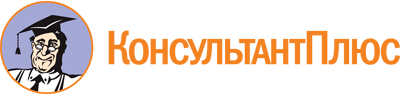 Приказ ФФОМС от 29.12.2021 N 149н
"Об установлении Порядка использования средств нормированного страхового запаса территориального фонда обязательного медицинского страхования"
(Зарегистрировано в Минюсте России 03.02.2022 N 67123)Документ предоставлен КонсультантПлюс

www.consultant.ru

Дата сохранения: 20.01.2023
 